ТЕМА 2. ЗЛОЧИНИ ПРОТИ ОСНОВ НАЦІОНАЛЬНОЇ БЕЗПЕКИ УКРАЇНИЗміст1. Загальна характеристика кримінальних правопорушень проти основ національної безпеки України.2. Кримінальні правопорушення проти конституційних основ національної безпеки України.3. Кримінальні правопорушення проти основ зовнішньої безпеки України.4. Кримінальні правопорушення проти основ внутрішньої безпеки України.Рекомендована література:Нормативно-правові акти:Конституція України: закон України від 28.06.1996 № 254к/96-ВР // База даних «Законодавство України»/Верховна Рада України. URL: https://zakon.rada.gov.ua/laws/show/254%D0%BA/96-%D0%B2%D1%80 (дата звернення: 25.09.2022).Кримінальний кодекс України: закон України від 05.04.2001 № 2341-III // База даних «Законодавство України»/Верховна Рада України. URL: https://zakon.rada.gov.ua/laws/show/2341-14 (дата звернення: 25.09.2022).Про державну таємницю: закон України від 21.01.1994 р. № 3855-XII URL: https://zakon.rada.gov.ua/laws/show/3855-12 (дата звернення: 25.09.2022).Про військовий обов’язок і військову службу: закон України від 25.03.1992 р. № 2232-XII URL: https://zakon.rada.gov.ua/laws/show/2232-12 (дата звернення: 20.09.2022)Про мобілізаційну підготовку та мобілізацію: закон України від 21.10.1993 р. № 3543-XII URL: https://zakon.rada.gov.ua/laws/show/3543-12  (дата звернення: 18.09.2022).Про затвердження Зводу відомостей, що становлять державну таємницю: Наказ Служби безпеки України від 23.12.2020  № 383 URL: https://zakon.rada.gov.ua/laws/show/z0052-21#Text  (дата звернення: 25.10.2022).Про внесення змін до деяких законодавчих актів України щодо встановлення кримінальної відповідальності за колабораційну діяльність: Закон України від 03.03.2022 р., № 2108-IX URL: https://zakon.rada.gov.ua/laws/show/2108-20#Text (дата звернення: 25.10.2022).ОсновнаКримінальне право України. Особлива частина : навчальний посібник / Попович О.В., Томаш Л.В., Латковський П.П., Бабій А.Ю. Чернівці, 2022. 319 с.Рубащенко М. А. Кримінальна відповідальність за посягання на територіальну цілісність і недоторканність України : монографія. Харків : Право, 2016. 286 с. Кримінальний кодекс України. Науково-практичний коментар: Т. 2: Особлива частина/за заг. ред. В. Я. Тація, В. І. Борисова, В. І. Тютюгіна; Ю. В. Баулін, В. І. Борисов, В. І. Тютюгін та ін.; 5-те вид., допов. Харків: Право, 2013. 1040 с.Чуваков О.А. Злочини проти основ національної безпеки: проблеми кримінально-правової теорії і практики: монографія. Одеса: Фенікс, 2017. 362 с.ДодатковаБуряк М. В. Використання електронних платіжних систем для фінансування злочинів проти основ національної безпеки України. Науковий вісник Дніпропетровського юридичного інституту МВС України. 2015. № 2 (76). С. 257-262.Кузнецов В.В., Сийплокі М.В., Нестерова І.А. Злочини проти основ національної безпеки України: нові виклики сьогодення. Аналітично-порівняльне правознавство. № 1 (2023). С. 483-489. URL:  http://app-journal.in.ua/wp-content/uploads/2023/04/86.pdfЧуваков О. А. Кримінально-правова протидія злочинам проти основ національної безпеки України: теорія і практика : : дис. … док. юрид. наук: спец. 12.00.08 – кримінальне право та кримінологія; кримінально-виконавче право. / О. А. Чуваков – Одеса, 2017. – 468с. URL: http://dspace.onu.edu.ua:8080/bitstream/123456789/29968/1/%d0%b4%d0%b8%d1%81%d0%b5%d1%80%d1%82%d0%b0%d1%86%d1%96%d1%8f.doc.pdfСичевський В. В. Науково-практичний коментар до Розділу І Особливої частини Кримінального кодексу України (Злочини проти основ національної безпеки України). Харків: Право, 2016. 230 с.Томчук І. О. Порівняльно-правова характеристика відповідальності за злочини проти національної безпеки за вітчизняним та зарубіжним кримінальним законодавством. Право і суспільство. 2015. №4(3). С. 189-194 Берднік І.В., Головко М.Б. Основні орієнтири відмежування колабораційної діяльності від суміжних складів кримінальних правопорушень. Нове українське право. № 2 (2022). URL:  http://newukrainianlaw.in.ua/index.php/journal/article/view/247Мисливий В.А., Грачова О.Ю. Колабораційна діяльність та шпигунство: критерії розмежування. Юридичний науковий електронний журнал. № 12. 2022. URL:  http://lsej.org.ua/12_2022/87.pdfЯсиновський П.В.Кримінальна відповідальність за перешкоджання законній діяльності Збройних Сил України та інших військових формувань: дис. ... канд. юрид. наук: 12.00.08. Харків. 2018. 235 сІнформаційні ресурси в ІнтернетіОфіційний сайт Верховної Ради України http:// www.rada.gov.ua/Офіційний сайт Кабінету Міністрів України http://www.kmu.gov.uaОфіційний сайт МВС України http://www.mvs.gov.uaОфіційний сайт Верховного Суду http://www. supreme.court.gov.ua/supremeІнформаційне агентство ЛІГАБізнесІнформ http://www.lbi.uaЄдиний державний реєстр судових рішень http://www.reyestr.court.gov.uaЮридична бібліотека http://www.pravo.biz.ua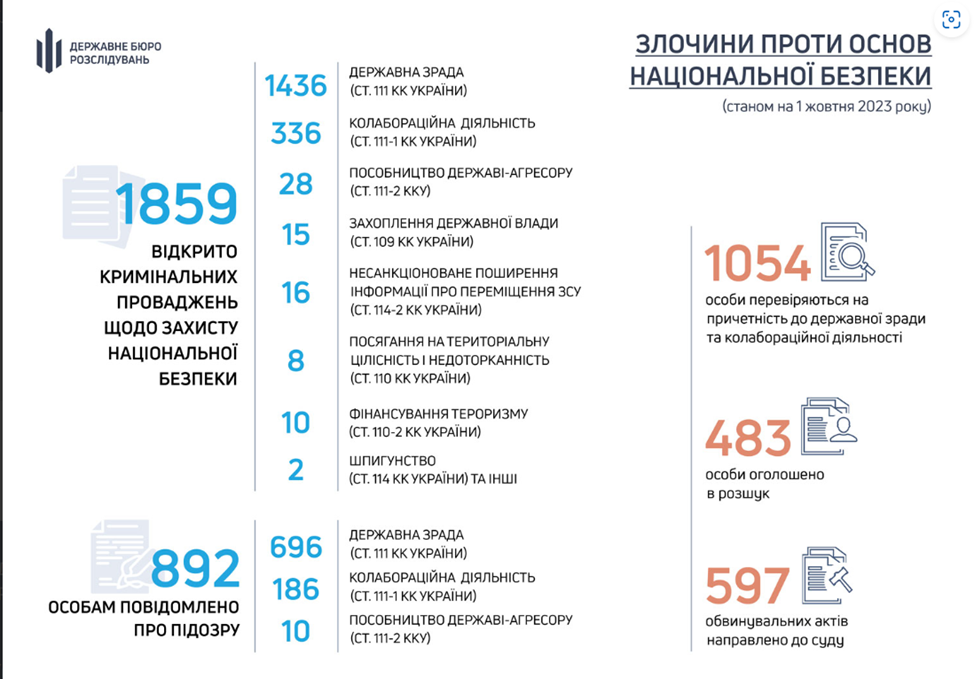 Загальна характеристика кримінальних правопорушень проти основ національної безпеки України.Під кримінальними правопорушеннями проти основ національної безпеки України розуміють передбачені кримінальним законом умисні суспільно небезпечні дії, які заподіюють шкоду або створюють загрозу заподіяння такої шкоди державному суверенітету, територіальній цілісності та конституційному ладу.Поняття національної безпеки визначено у пункті 9 ч. 1 ст. 1 Закону України «Про національну безпеку України» від 21.06.2018 № 2469-VIII, де національна безпека України визначається як захищеність державного суверенітету, територіальної цілісності, демократичного конституційного ладу та інших національних інтересів України від реальних та потенційних загроз. Під національними інтересами цей же закон (п. 10 ч. 1) розуміє життєво важливі інтереси людини, суспільства і держави, реалізація яких забезпечує державний суверенітет України, її прогресивний демократичний розвиток, а також безпечні умови життєдіяльності й добробут її громадян.У відповідності до змін, що відбулись у КК України відповідно до Законів України :  № 2160-IX від 24.03.2022; № 2178-IX від 01.04.2022; № 2198-IX від 14.04.2022; № 2108-IX від 03.03.2022;  № 2113-IX від 03.03.2022 до кримінальних правопорушень проти основ національної безпеки України відносяться: дії, спрямовані на насильницьку зміну чи повалення конституційного ладу або на захоплення державної влади (ст. 109 КК), посягання на територіальну цілісність і недоторканність України (ст. 110 КК),  фінансування дій, вчинених з метою насильницької зміни чи повалення конституційного ладу або захоплення державної влади, зміни меж території або державного кордону України (ст. 110-2  КК), державна зрада (ст. 111 КК),  колабораційна діяльність (ст. 111-1  КК), пособництво державі-агресору (ст. 111-2  КК), посягання на життя державного чи громадського діяча (ст. 112 КК), диверсія (ст.113 КК),  Шпигунство (ст. 114 КК), перешкоджання законній діяльності Збройних Сил України та інших військових формувань (ст. 114-1), несанкціоноване поширення інформації про направлення, переміщення зброї, озброєння та бойових припасів в Україну, рух, переміщення або розміщення Збройних Сил України чи інших утворених відповідно до законів України військових формувань, вчинене в умовах воєнного або надзвичайного стану (ст. 114-2). Отже, ознаками родового об’єкту кримінальних правопорушень проти основ національної безпеки України є суспільні відносини з охорони основ національної безпеки, на які посягає певна група кримінальних правопорушень, у сфері конституційного ладу, територіальної цілісності та недоторканності, державного суверенітету, обороноздатності, зовнішньої та внутрішньої безпеки, політичних та економічних основ.Склади кримінальних правопорушень проти основ національної безпеки України розташовано у розділі I Особливої частини КК України з урахуванням особливої суспільної небезпечності кримінально протиправних проявів, які унеможливлюють нормальний розвиток держави та функціонування її інститутів. Неналежна кримінально-правова охорона суспільних відносин, передбачених цим розділом КК України, ставить під загрозу існування України як суверенної, незалежної, демократичної, соціальної і правової держави (ст. 1 Конституції України), а також захист прав, свобод та життєво важливих інтересів людини, громадянина і суспільства.Безпосереднім об’єктом кожного окремого кримінального правопорушення є конкретні суспільні відносини, на які посягають конкретні кримінально протиправні дії, що порушують національну безпеку у тій чи іншій її сфері.Окремі статті І розділу КК України прямо вказують на предмет кримінального правопорушення. Закон визнає предметом, наприклад, відомості, що становлять державну таємницю (ч. 1 ст. 111, ч. 1 ст. 114 КК України), а також об’єкти, які мають важливе народногосподарське або оборонне значення (ст. 113 КК України) тощо.З об’єктивної сторони кримінальні правопорушення проти основ національної безпеки України вчиняються шляхом активної поведінки, тобто дії (переважна більшість кримінальних правопорушень І розділу КК України) або бездіяльності. При цьому законодавець конструює більшість із цих складів кримінальних правопорушень як склади без ознак наслідків, тому кримінально протиправні діяння вважаються закінченими з моменту вчинення самого діяння незалежно від настання фактичної шкоди (наприклад, державна зрада, шпигунство). Деякі із складів кримінальних правопорушень конструюються як усічені, оскільки момент їх закінчення переноситься на попередні стадії вчинення, тобто на момент готування чи замаху. Наприклад, передбачена у частині 1 ст. 109 КК України змова про вчинення дій, спрямованих на насильницьку зміну чи повалення конституційного ладу або на захоплення влади, за своєю суттю є готуванням до кримінального правопорушення, але тут розглядається як закінчене діяння; так само посягання на життя державного чи громадського діяча згідно зі статтею 112 КК України вважається закінченим з моменту замаху на вбивство державного чи громадського діяча.Суб’єктом кримінальних правопорушень, передбачених статтями 109, 110, 1102, 111, 114 і 1141 КК України, є особа, яка на момент вчинення злочину досягла 16-річного віку, а кримінальних правопорушень, передбачених статтями 112 та 113 КК України, – яка досягла 14-річного віку. При цьому статті 111 та 114 КК України містять ознаки спеціального суб’єкта злочину: відповідно до статті 111 КК України це громадянин України, а за ст. 114 КК України – іноземець або особа без громадянства.Із суб’єктивної сторони розглядувані кримінальні правопорушення вчиняються умисно і, як правило, з прямим умислом, за якого особа бажає заподіяти шкоду основам національної безпеки України.У диспозиціях окремих статей зміст суб’єктивної сторони кримінального правопорушення охоплює такі її складові, як мотив і мета, які є обов’язковими ознаками суб’єктивної сторони конкретного кримінального правопорушення. Мету кримінального правопорушення безпосередньо вказано в таких нормах: ч. 2 ст. 1102 КК України (Фінансування дій, вчинених з метою насильницької зміни чи повалення конституційного ладу або захоплення державної влади); ч. 3 ст. 1111   (здійснення громадянином України пропаганди у закладах освіти незалежно від типів та форм власності з метою сприяння здійсненню збройної агресії проти України, встановленню та утвердженню тимчасової окупації частини території України, уникненню відповідальності за здійснення державою-агресором збройної агресії проти України, а також дії громадян України, спрямовані на впровадження стандартів освіти держави-агресора у закладах освіти), тощо. Щодо класифікації розглядуваних кримінальних правопорушень, оптимальним можна вважати поділ їх на такі три види: 1) кримінальні правопорушення проти конституційних основ національної безпеки; 2) кримінальні правопорушення проти основ зовнішньої безпеки; 3) кримінальні правопорушення проти основ внутрішньої безпеки України.Кримінальні правопорушення проти конституційних основ національної безпеки УкраїниДії, спрямовані на насильницьку зміну чи повалення конституційного ладу або на захоплення державної влади (ст. 109 КК України).Дії, вчинені з метою насильницької зміни чи повалення конституційного ладу або захоплення державної влади, а також змова про вчинення таких дій (ч. 1 ст. 109 КК).Публічні заклики до насильницької зміни чи повалення конституційного ладу або до захоплення державної влади, а також розповсюдження матеріалів із закликами до вчинення таких дій (ч.2 ст. 109 КК).Особливість конструкції статті 109 КК України полягає у тому, що вона у частинах 1 і 2 містить ознаки самостійних складів злочинів, а саме: у ч. 1 йдеться про дії, вчинені з метою насильницької зміни чи повалення конституційного ладу або захоплення державної влади, а також про змову щодо вчинення таких дій, тоді як у ч. 2 йдеться про публічні заклики до насильницької зміни чи повалення конституційного ладу або до захоплення державної влади, а також розповсюдження матеріалів із закликами до вчинення таких дій. При цьому передбачені у частині 3 ст. 109 КК України кваліфікуючі ознаки мають стосунок лише до складу злочину, що міститься у ч. 2 ст. 109 КК України, стосовно ж складу злочину, встановленого у ч. 1 ст. 109 КК України, жодних кваліфікуючих ознак не передбачено.Безпосереднім об’єктом злочину, передбаченого статтею 109 КК України, є суспільні відносини, що забезпечують охорону (безпеку, захист) основ національної безпеки України у сфері захисту конституційного ладу та державної влади країни. Конституційний лад – це встановлені Конституцією і законами України основні засади життєдіяльності суспільства, держави і людини, складовими яких є суверенітет держави, форма правління, державний устрій і державний режим. Це цілісна система основних соціально-правових відносин, що визначають форми і способи функціонування держави як єдиного державно-правового механізму, що гарантується, забезпечується і регулюється законами, ухваленими відповідно до Конституції. Державна влада – це головна складова публічної влади, яка є суверенною і належить тільки державі, що реалізується нею шляхом ухвалення компетентними органами нормативно-правових актів, обов’язкових до виконання фізичними і юридичними особами, застосування яких у разі необхідності може забезпечуватися державним примусом. Предмет не є обов’язковою ознакою цього складу злочину, оскільки кримінальний закон не містить вказівки на нього.Об’єктивна сторона складу злочину, передбаченого у частинах 1 та 2 ст. 109 КК України, вчиняється лише шляхом активної поведінки (дій) винної особи.Дискусійним залишається питання щодо форм вчинення злочинів, передбачених статтею 109 КК України. Найбільш поширений поділ містить ознаки альтернативно визначених діянь. Так, частина 1 ст. 109 КК України: 1) дії, спрямовані на насильницьку зміну чи повалення конституційного ладу або захоплення державної влади; 2) змова про вчинення таких дій. Частина 2 ст. 109 КК України: 1) публічні заклики до насильницької зміни чи повалення конституційного ладу або захоплення державної влади; 2) розповсюдження матеріалів із закликами до вчинення таких дій.Під змовою у цій статті можна розуміти угоду між кількома особами (двома і більше) про вчинення певних дій з метою насильницької зміни чи повалення конституційного ладу або захоплення державної влади. Змова вважається закінченою по досягненню найбільш суттєвих умов.Публічність є оціночним поняттям і потребує визначення у кожному конкретному випадку з урахуванням усіх обставин.Розповсюдження матеріалів передбачає доведення змісту конкретних матеріалів до відома значної кількості людей. Загальною ознакою вказаних дій є їх спрямованість на насильницьку зміну чи повалення конституційного ладу або захоплення державної влади, тобто спрямованість із застосуванням фізичного або психічного насильства. Усі склади злочинів є складами без ознак наслідків, бо передбачені тут злочини вважаються закінченими з моменту вчинення зазначених у статті закону дій – формальний склад, при цьому склад змови про вчинення дій, спрямованих на насильницьку зміну чи повалення конституційного ладу або захоплення державної влади є усіченим, оскільки моментом закінчення злочину вважає момент фактичного готування до нього.Суб’єкт злочину є загальним, тобто це фізична осудна особа, якій на момент вчинення злочину виповнилося 16 років. Частина 2 ст. 109 КК України, крім загального суб’єкта, передбачає наявність спеціального суб’єкта – представника влади.Суб’єктивна сторона злочину характеризується виною у формі прямого умислу. У частині 1 ст. 109 КК України обов’язковою ознакою складу злочину є мета – дії, вчинені з метою насильницької зміни чи повалення конституційного ладу або захоплення державної влади. У частині 2 ст. 109 КК України мета є факультативною ознакою складу злочину.Мотив не є обов’язковою ознакою конкретного складу злочину, отже, може бути різноманітним і на кваліфікацію не впливає.Кваліфікуючі ознаки. Частина 3 ст. 109 передбачає відповідальність за дії у ч. 2 цієї статті, «вчинені особою, яка є представником влади, або повторно, або організованою групою, або з використанням засобів масової інформації».Використання засобів масової інформації передбачає публічне поширення друкованої або аудіовізуальної інформації з метою її доведення до відома необмеженого кола осіб (ст. 22 Закону України «Про інформацію» від 02.10.1991 № 2657-XII).Посягання на територіальну цілісність і недоторканість України (ст. 110 КК України).Умисні дії, вчинені з метою зміни меж території або державного кордону України на порушення порядку, встановленого Конституцією України, а також публічні заклики чи розповсюдження матеріалів із закликами до вчинення таких дій (ч. 1 ст. 110 КК України).Безпосередній об’єкт злочину – суспільні відносини, що забезпечують охорону (безпеку, захист) основ національної безпеки України у сфері територіальної цілісності й недоторканості України в межах установлених державних кордонів.Відповідно до статті 2 Конституції України «Територія України в межах існуючого кордону є цілісною і недоторканною».Державним кордоном України є лінія і вертикальна поверхня, що проходить по цій лінії, які визначають межі території України суші, вод, надр, повітряного простору (Закон України «Про державний кордон України» від 04.11.1991 № 1777-XII).Принципи цілісності та недоторканності території країни закріплено у багатьох міжнародних договорах і угодах, а також у національному законодавстві. Вони є близькими за змістом та взаємопов’язаними, але не тотожними. Принцип цілісності означає заборону насильницького (озброєного чи неозброєного) розчленування, захоплення або відторгнення частини території країни, а принцип недоторканності передбачає заборону застосування сили, будь-якої агресії чи посягання з боку однієї держави, сукупності держав, міжнародних органів, організацій та об’єднань на територію іноземної держави – це загальновизнаний принцип міжнародного права (норма «ius cogens»).Об’єктивна сторона складу злочину передбачає у частині 1 ст. 110 КК України три альтернативно визначені форми дій: 1) дії, вчинені з метою зміни меж території або державного кордону на порушення порядку, встановленого Конституцією України; 2) публічні заклики до вчинення таких дій; 3) розповсюдження матеріалів із закликами до таких дій.Злочин у будь-якій його формі вважається закінченим із моменту вчинення дії, бо склад цього злочину не містить ознак наслідків діяння, а отже, є формальним складом. Суб’єкт злочину є загальним, тобто фізична осудна особа, якій на момент вчинення злочину виповнилося 16 років. Частини 2 та 3 ст. 110 КК України, крім загального суб’єкта, передбачають наявність спеціального суб’єкта – представник влади.Суб’єктивна сторона характеризується виною у формі прямого умислу. Мета злочину – зміна меж території або державного кордону на порушення порядку, встановленого Конституцією України.Кваліфікуючі ознаки:– ч. 2 ст. 110 передбачено відповідальність за дії, зазначені у ч. 1 ст. 110 КК України, «якщо вони вчинені особою, яка є представником влади, або повторно, або за попередньою змовою групою осіб, або поєднанні з розпалюванням національної чи релігійної ворожнечі»;– ч. 3 ст. 110 – установлено відповідальність за «дії, передбачені частинами першою або другою цієї статті, які призвели до загибелі людей або інших тяжких наслідків».Фінансування дій, вчинених з метою насильницької зміни чи повалення конституційного ладу або захоплення державної влади, зміни меж території або державного кордону України (ст. 110-2 КК України).Фінансування дій, вчинених з метою зміни меж території або державного кордону України на порушення порядку, встановленого Конституцією України (ч. 1 ст. 1102 КК).Фінансування дій, вчинених з метою насильницької зміни чи повалення конституційного ладу або захоплення державної влади (ч. 2 ст. 1102 КК).Конструкція статті 110-2 КК України в частинах 1 і 2 містить самостійні склади злочинів, але, на відміну від ст. 109 КК України, кваліфікуючі ознаки, передбачені у частинах 3 і 4 цієї статті, стосуються обох складів злочинів, які містяться у частинах 1 і 2 ст. 1102 КК України.Безпосередній об’єкт злочину – суспільні відносини, що забезпечують охорону (безпеку, захист) основ національної безпеки України у сфері конституційного ладу та державної влади країни, територіальної цілісності та недоторканості України.Об’єктивна сторона передбаченого частиною 1 ст. 1102 КК України складу злочину містить ознаки фінансування дій, вчинених з метою зміни меж території або державного кордону України на порушення порядку, встановленого Конституцією України, а передбаченого ч. 2 ст. 1102 КК України – ознаки фінансування дій, вчинених з метою насильницької зміни чи повалення конституційного ладу або захоплення державної влади. Ці склади злочинів сформульовано як склади без ознак наслідків діяння, тому передбачені ними злочини вважаються закінченими на момент вчинення вказаних дій.Згідно з пунктом 1 примітки до ст. 1102 КК України фінансуванням дій, передбачених у цій статті, є дії, вчинені з метою їх фінансового або матеріального забезпечення. У кримінальному законі України не розкривається зміст дій щодо фінансового чи матеріального забезпечення тих чи інших діянь, але він визначається у тексті Міжнародної конвенції про боротьбу з фінансуванням тероризму від 09.12.1999 р. (ратифікація від 12.09.2002 № 149-IV). Відповідно до статті 2 зазначеної Конвенції будь-яка особа чинить злочин за змістом цієї Конвенції, якщо вона будь-якими методами, прямо чи опосередковано, незаконно та умисно надає кошти, засоби, активи або здійснює їх збір з наміром, щоб вони використовувались, або у разі усвідомлення того, що вони будуть використані, повністю або частково для вчинення будь-якого терористичного діяння.Кримінальна відповідальність за фінансування передбачених статтею 110-2 КК України дій настає незалежно від того, чи була фактично використана фінансова або матеріальна допомога і чи було фактично скоєне профінансоване діяння.Суб’єкт злочину є загальним, тобто це фізична осудна особа, якій на момент вчинення злочину виповнилося 16 років.Суб’єктивна сторона виражається у прямому умислі щодо надання коштів, активів, матеріальних засобів або їх збирання для надання зацікавленим в цьому особам з метою зміни меж території або державного кордону України на порушення порядку, встановленого Конституцією України (ч. 1 ст. 1102 КК України) та насильницької зміни чи повалення конституційного ладу або захоплення державної влади (ч. 2 ст. 1102 КК України). Наслідки у вигляді фактичного скоєння цими особами діяння, яке фінансувалося, можуть бути як з прямим, так і непрямим умислом.Кваліфікуючі ознаки:– ч. 3 ст. 1102 передбачено відповідальність за дії у першій або другій частинах цієї статті, «вчинені повторно або з корисливих мотивів, або за попередньою змовою групою осіб, або у великому розмірі, або якщо вони призвели до заподіяння значної майнової шкоди»;– ч. 4 ст. 1102 передбачено відповідальність за дії у першій або другій частинах цієї статті, «вчені організованою групою чи в особливо великому розмірі, або якщо вони призвели до інших тяжких наслідків».Згідно з пунктами 2 і 3 примітки до ст. 110-2 КК України фінансування визнається вчиненим у великому розмірі, якщо розмір фінансового або матеріального забезпечення перевищує шість тисяч неоподатковуваних мінімумів доходів громадян, а вчиненим в особливо великому розмірі – якщо розмір фінансового або матеріального забезпечення перевищує вісімнадцять тисяч неоподатковуваних мінімумів доходів громадян.Значна майнова шкода і тяжкі наслідки є оціночними поняттями і потребують встановлення у кожному конкретному випадку.Частина 5 ст. 1102 містить заохочувальну норму (спеціальний вид звільнення від покарання): «особа, крім керівника організованої групи, звільняється від кримінальної відповідальності за дії, передбачені цією статтею, якщо вона до повідомлення їй про підозру у вчиненні нею злочину добровільно заявила про те, що сталося, органу, службова особа якого наділена законом правом повідомляти про підозру, про відповідну незаконну діяльність або іншим чином сприяла її припиненню або запобіганню злочину, який вона фінансувала або вчиненню якого сприяла, за умови, що в її діях немає складу іншого злочину».Посягання на життя державного чи громадського діяча (ст. 112 КК України).Посягання на життя Президента України, Голови Верховної Ради України, народного депутата України, Прем’єр-міністра України, члена Кабінету Міністрів України, Голови чи члена Вищої ради правосуддя, Голови чи члена Вищої кваліфікаційної комісії суддів України, Голови чи судді Конституційного Суду України або Верховного Суду України, або вищих спеціалізованих судів України, Генерального прокурора, Директора Національного антикорупційного бюро України, Уповноваженого Верховної Ради України з прав людини, Голови або іншого члена Рахункової палати, Голови Національного банку України, керівника політичної партії, вчинене у зв’язку з їх державною чи громадською діяльністю (ст. 112 КК).Безпосередній об’єкт – суспільні відносини, що забезпечують охорону (безпеку, захист) основ національної безпеки України, у сфері нормальної діяльності всіх гілок державної влади (законодавчої, виконавчої, судової), а також політичних партій. Додатковим обов’язковим об’єктом є життя людини.Обов’язковою ознакою зазначеного злочину є потерпілий. Диспозиція статті 112 КК України містить вичерпний перелік державних чи громадських діячів, призначених або обраних на посаду згідно з чинним законодавством, які можуть бути визнані потерпілими. Якщо потерпіла особа не підпадає під цей перелік, то діяння кваліфікуватиметься за іншими відповідними статтями КК України, які містять ознаки спеціальних складів посягання на життя певних осіб (статті 348, 348-1, 379, 400, 443, ч. 5 ст. 404 КК України), або загального складу умисного вбивства певних осіб (п. 8 ч. 2 ст. 115 КК України).Об’єктивна сторона цього складу злочину полягає в посяганні на життя державного чи громадського діяча, під яким розуміється вбивство або замах на вбивство потерпілого. Посягання може бути вчинене шляхом як активних дій, так і бездіяльності. Склад злочину, передбачений статтею 112 КК України, є усіченим, тому злочин вважається закінченим із моменту вчинення замаху на вбивство і в цьому випадку не потребує кваліфікації за певними частинами ст. 15 КК України.Важливим критерієм для кваліфікації діянь за статтею 112 КК України має встановлення часових меж, тобто початок і закінчення строку, впродовж якого відповідні особи виконують покладені на них повноваження.Суб’єкт злочину – фізична осудна особа, якій на момент вчинення злочину виповнилося чотирнадцять років.Суб’єктивна сторона характеризується прямим умислом, обов’язковою ознакою якого є усвідомлення винною особою, що потерпілим є державний чи громадський діяч, і посягання вчиняється у зв’язку з його діяльністю. Якщо ж посягання на життя потерпілого вчиняється з будь-яких особистих мотивів, то дії винної особи слід кваліфікувати за статтями, які передбачають відповідальність за злочини проти життя.Мотивом злочину є державна або громадська діяльність відповідної особи, якою винний незадоволений і намагається її не допустити, змінити її характер або припинити, а також помститися за таку діяльність. Державна діяльність – це діяльність, визначена відповідними нормативно-правовими актами України, що встановлює коло повноважень кожного державного діяча. Громадська діяльність у контексті статті 112 КК України передбачає діяльність громадянина, спрямовану на реалізацію мети та завдань партії, до якої він належить.3. Злочини проти основ зовнішньої безпеки України.Державна зрада (ст. 111 КК України).Державна зрада, тобто діяння, умисно вчинене громадянином України на шкоду суверенітетові, територіальній цілісності та недоторканності, обороноздатності, державній, економічній чи інформаційній безпеці України: перехід на бік ворога в умовах воєнного стану або в період збройного конфлікту, шпигунство, надання іноземній державі, іноземній організації або їхнім представникам допомоги в проведенні підривної діяльності проти України (ст. 111 КК).Безпосередній об’єкт – суспільні відносини, що забезпечують охорону (безпеку, захист) основ національної безпеки України у сфері суверенітету, територіальної цілісності та недоторканості, обороноздатності, державної, економічної чи інформаційної безпеки України. Предметом державної зради у формі шпигунства можуть бути тільки відомості, що становлять державну таємницю (ст. 114 КК України).Суверенітет – верховенство, єдність, повнота та самостійність державної влади всередині країни та її незалежність від іноземних та інших соціальних суб’єктів у формуванні та реалізації внутрішньої та зовнішньої політики. Суверенітет має абсолютний характер і може обмежуватись у разі добровільної згоди громадян або держави (наприклад, виконання міжнародних договорів).Територіальна цілісність та недоторканність – визначені при характеристиці статті 110 КК України.Обороноздатність держави – здатність держави до захисту у разі збройної агресії або збройного конфлікту. Вона складається з матеріальних і духовних елементів та є сукупністю воєнного, економічного, соціального та морально-політичного потенціалу у сфері оборони та належних умов для його реалізації (п. 2 ст. 1 Закону України «Про оборону України» від 06.12.1991 № 1932-XII). Оборона України ґрунтується на готовності та здатності органів державної влади, всіх ланок воєнної організації України, єдиної системи цивільного захисту й національної економіки до переведення за необхідності з мирного на воєнний стан та відсічі збройній агресії, а також готовності населення і території держави до оборони (п. 1 ст. 2).Державна безпека – захищеність державного суверенітету, територіальної цілісності та демократичного конституційного ладу й інших життєво важливих національних інтересів від реальних і потенційних загроз невоєнного характеру (п. 4 ч. 1 ст. 1 Закону України «Про національну безпеку України» від 21.06.2018 № 2469-VIII).Економічна безпека – це стан захищеності національних інтересів України у сфері економіки, за якого забезпечуються економічна незалежність стійкість і стабільність національної економіки та здатність до розвитку і прогресу.Інформаційна безпека – це стан захищеності національних інтересів України у сфері комунікацій, функціонування інформаційних технологій та інформаційної власності, які утворюють безпечний національний інформаційний простір України.Об’єктивна сторона цього складу злочину містить ознаки трьох альтернативно визначених діянь: 1) перехід на бік ворога в умовах воєнного стану або в період збройного конфлікту; 2) шпигунство; 3) надання іноземній державі, іноземній організації або їх представникам допомоги в проведенні підривної діяльності проти України.Перехід на бік ворога означає, що громадянин України як за власною ініціативою, так і у відповідь на пропозицію іноземної держави, іноземної організації, їхніх представників або незаконних збройних (військових) формувань надає безпосередню допомогу державі або незаконним збройним формуванням, з якими Україна на той час перебуває у стані війни або збройного конфлікту. Цей злочин може полягати у вступі на службу до військових чи інших формувань ворожої держави (поліції, розвідки), у наданні ворогу допомоги на території України або створенні сприятливих умов для вчинення ним злочину, а також може проявлятися у формі бездіяльності, наприклад замовчування (неповідомлення) розвідувальної інформації, що спричинило людські втрати, тощо. За ознаками цього складу злочину перехід на бік ворога повинен відбуватись в умовах воєнного стану або в період збройного конфлікту. Поняття воєнного стану визначається у статті 1 Закону України «Про правовий режим воєнного стану» від 12.05.2015 № 389-VIII. Відповідно до статті 1 цього закону «воєнний стан – це особливий правовий режим, що вводиться в Україні або в окремих її місцевостях у разі збройної агресії чи загрози нападу, небезпеки державної незалежності України, її територіальній цілісності та передбачає надання відповідним органам державної влади, військовому командуванню, військовим адміністраціям та органам місцевого самоврядування повноважень, необхідних для відвернення загрози, відсічі збройної агресії та забезпечення національної безпеки, усунення загрози небезпеки державній незалежності України, її територіальній цілісності, а також тимчасове, зумовлене загрозою, обмеження конституційних прав і свобод людини і громадянина та прав і законних інтересів юридичних осіб із зазначенням строку дії цих обмежень». У частині 1 ст. 2 Конвенції «Про захист цивільного населення під час війни» від 12.08.1949 зазначається, що збройний конфлікт може виникнути між двома чи більше сторонами, навіть якщо одна з них не визнає стану війни. За своїм характером збройний конфлікт може бути міжнародним і неміжнародним.Збройний конфлікт міжнародного характеру відбувається всупереч міжнародно-правовій забороні війни між двома і більше державами із застосуванням збройних сил для вирішення суперечок між ними. Такі конфлікти характеризуються різною тривалістю та розмірами руйнації. У свою чергу, збройним конфліктом неміжнародного характеру називається збройне протистояння у межах території держави між її збройними силами або іншими законними формуваннями та антиурядовими воєнізованими або незаконними збройними формуваннями (повстанці, заколотники, революціонери, сепаратисти) або між самими такими угрупуваннями. Поняття «шпигунство» у частині 1 ст. 111 КК України не визначається, але подається у ч. 1 ст. 114 КК України, згідно з якою шпигунство – це передання або збирання з метою передачі іноземній державі, іноземній організації або їх представникам відомостей, що становлять державну таємницю.Надання іноземній державі, іноземній організації або їх представникам допомоги в проведенні підривної діяльності проти України – цей спосіб державної зради може передбачати значну кількість найрізноманітніших дій, перелік яких не є вичерпним, наприклад укриття розвідника або його спорядження, надання йому транспортних засобів тощо, фінансування незаконних збройних формувань на території України, організація різних конфліктів, а також вербування агентів для проведення підривної діяльності проти України тощо.Для відповідальності за частиною 1 ст. 111 КК України не має значення, винна особа діяла за завданням іноземної держави або її представників чи за власною ініціативою. Також не має значення, чи настала реально будь-яка шкода, оскільки склад злочину не містить ознак наслідків діяння, тому державна зрада визнається закінченим злочином із моменту початку здійснення хоча б однієї дії, зазначеної у частині 1 ст. 111 КК України – формальний склад злочину.Суб’єкт злочину є спеціальним, тобто це тільки громадянин України, який є осудним і на момент вчинення злочину досяг 16-річного віку.Суб’єктивна сторона характеризується виною у формі прямого умислу. Мотиви вчинення злочину можуть бути різними і на кваліфікацію діяння не впливають.У частині 2 ст. 111 КК України міститься заохочувальна норма, згідно з якою «звільняється від кримінальної відповідальності громадянин України, якщо він на виконання злочинного завдання іноземної держави, іноземної організації або їх представників жодних дій не вчинив і добровільно заявив органам державної влади про свій зв’язок з ними та про отримане завдання». Мотиви добровільної заяви значення не мають. При цьому добровільною заява визнається, якщо таке рішення ухвалюється особою за власною волею, а не вимушено чи у зв’язку з тим, що їй стало відомо про відкриття щодо неї кримінального провадження. Відсутність хоча б однієї з цих умов виключає можливість звільнення від кримінальної відповідальності за правилами частини 2 ст. 111 КК України.Органами державної влади, яким громадянин України добровільно може заявити про свій зв’язок та про отримане завдання від іноземної держави, іноземної організації або їх представників, можуть бути розвідка, контррозвідка та прокуратура.Колабораційна діяльність (ст. 111-1 КК України).Публічне заперечення громадянином України здійснення збройної агресії проти України, встановлення та утвердження тимчасової окупації частини території України або публічні заклики громадянином України до підтримки рішень та/або дій держави-агресора, збройних формувань та/або окупаційної адміністрації держави-агресора, до співпраці з державою-агресором, збройними формуваннями та/або окупаційною адміністрацією держави-агресора, до невизнання поширення державного суверенітету України на тимчасово окуповані території України (ч. 1 ст. 111-1 КК України). Основний безпосередній об’єкт колабораційної діяльності – захищеність державного суверенітету і територіальної цілісності від загроз з боку держави-агресора.Об’єктивна сторона складу кримінального правопорушення, передбаченого ч. 1 ст. 111-1 КК України, характеризується суспільно небезпечним діянням, що виступає єдиною обов’язковою її ознакою.Суспільно небезпечне діяння може бути вчинене виключно у формі дії та виражається в таких її альтернативних проявах:- публічне заперечення здійснення збройної агресії проти України. Тут і у наступних колабораційних діях ознака публічності означає їх вчинення в присутності невизначеного, але відносно значного кола осіб, чим зумовлюється суспільно небезпечний інформаційний вплив, здатний сприяти державі-агресору через формування у громадян України схвального відношення до його злочинної діяльності, зниження інтенсивності національного супротиву. Легальне роз’яснення ознаки публічності міститься у примітці 1 до ст. 111-1: «У частині першій цієї статті публічним вважається поширення закликів або висловлення заперечення до невизначеного кола осіб, зокрема у мережі Інтернет або за допомогою засобів масової інформації»;- публічне заперечення встановлення та утвердження тимчасової окупації частини території України;- публічні заклики до підтримки рішень та/або дій держави-агресора, збройних формувань та/або окупаційної адміністрації держави-агресора;- публічні заклики до співпраці з державою-агресором, збройними формуваннями та/або окупаційною адміністрацією держави-агресора;- публічні заклики до невизнання поширення державного суверенітету України на тимчасово окуповані території України.Конкретні лінгвістичні форми заперечень (спростування інформації про здійснення збройної агресії проти України, встановлення та утвердження тимчасової окупації частини території України) та закликів (звернення та мотивування до активних дій чи зміни світоглядної позиції, ставлення) можуть бути різними і на кваліфікацію не впливають. Це кримінальне правопорушення (як і загалом колабораційна діяльність, за виключенням ч. 8 ст. 111-1 КК) має формальний склад та вважається закінченим з моменту вчинення однієї з перелічених дій щодо заперечення або заклику.Суб’єкт кримінального правопорушення – спеціальний за ознакою громадянства – фізична осудна особа, яка на момент вчинення злочину досягла 16-річного віку і є громадянином України.Суб’єктивна сторона характеризується виною у формі прямого умислу. Мотиви злочину можуть бути різними (політичними, корисливими, особистісними тощо) та на кваліфікацію не впливають.Ч. 2 ст. 111-1 КК передбачає кримінальну відповідальність за добровільне зайняття громадянином України посади, не пов’язаної з виконанням організаційно-розпорядчих або адміністративно-господарських функцій, у незаконних органах влади, створених на тимчасово окупованій території, у тому числі в окупаційній адміністрації держави-агресора. Спрямованість цих діянь і характер їх суспільної небезпечності – ідентичні тим, які описані вище і властиві для складу кримінального правопорушення, передбаченого ч. 1 ст. 111-1 КК. Проте зміст є цілком відмінним і виражає вже не стільки інформаційний вплив, скільки реальну участь громадянина України у функціонуванні окупаційної адміністрації держави-агресора, інших незаконних органів влади (наприклад, квазізаконодавчої, квазісудової влади) на тимчасово окупованій території. Слід звернути увагу на те, що кримінально протиправним визнається виключно добровільне зайняття відповідної посади. Ознака добровільності є оціночною та, як правило, означає прояв ініціативності (заява про бажання) громадянина України у зайнятті посади в органах окупаційної адміністрації, або надання згоди на пропозицію щодо такого зайняття, якщо така пропозиція не супроводжувалася погрозами. Спрямованість погроз може бути різною. Але лише ті з них можна визнати такими, що виключають добровільність колаборації і роблять останню достатньо вимушеною, аби вважатися крайньою необхідністю (правомірною), які загрожують особистісним, олюдненим соціальним благам, таким як життя, здоров’я, статева свобода та статева недоторканість, воля, честь і гідність. Ця позиція ґрунтується на положеннях ст. 3 Конституції України. Відтак, вчинення колаборації під погрозою спричинення шкоди іншим соціальним благам, наприклад, власності, трудовій діяльності тощо, є кримінально протиправним.Важливо також мати на увазі, що в контексті оцінки ступеня суспільної небезпечності колабораційної діяльності має значення та посада в незаконних органах влади, органах окупаційної адміністрації, яку добровільно обіймає громадянин України. Ч. 2 ст. 111-1 КК передбачає кримінальну відповідальність за добровільне зайняття посади не пов’язаної з виконанням організаційно-розпорядчих (щодо керування колективами, іншими людьми) або адміністративно-господарських (оперативне управління майном, майновими комплексами) функцій. Ч. 3 ст. 111-1 КК передбачає кримінальну відповідальність за: а) здійснення громадянином України пропаганди у закладах освіти незалежно від типів та форм власності з метою сприяння здійсненню збройної агресії проти України, встановленню та утвердженню тимчасової окупації частини території України, уникненню відповідальності за здійснення державою-агресором збройної агресії проти України; б) дії громадян України, спрямовані на впровадження стандартів освіти держави-агресора у закладах освіти. Характер суспільної небезпечності цих дій визначається деструктивним впливом на світогляд здобувачів освіти, формування у них схвального ставлення до дій держави-агресора та полегшення завдань окупації й подальшого здійснення збройної агресії.Важливо, що для суб’єктів здійснення пропаганди у закладах освіти, а також впровадження стандартів освіти держави-агресора, ніяких спеціальних ознак, окрім громадянства України, законом не передбачено. Тобто такими суб’єктами не обов’язково (хоча й переважно) мають бути вчителі. Відповідні діяння характерні також і для осіб, які обіймають адміністративні посади у незаконних органах управління освітою, створених на тимчасово окупованих територіях України, а також так званих «професійних пропагандистів», осіб, які здійснюють нагляд за реалізацією єдиної агресивно-окупаційної парадигми, ідеології країни-агресора, в тому числі й перш за все (як свідчить практика) у закладах освіти.Крім того слід мати на увазі, що вчинення аналізованого кримінального правопорушення у виді пропаганди громадянином України у закладах освіти незалежно від типів та форм власності характерною і обов’язковою є спеціальна мета, а саме: сприяння здійсненню збройної агресії проти України, встановленню та утвердженню тимчасової окупації частини території України, уникненню відповідальності за здійснення державою-агресором збройної агресії проти України. Вона ж, ця мета, і визначає зміст пропагандистських дій.Ч. 4 ст. 111-1 КК передбачає кримінальну відповідальність за такі альтернативні дії:- передачу матеріальних ресурсів незаконним збройним чи воєнізованим формуванням, створеним на тимчасово окупованій території, та/або збройним чи воєнізованим формуванням держави-агресора. При цьому не вимагається, щоб передача була добровільною. Але це не означає, що будь-який акт подібної передачі є злочинним. При визначенні кримінальної протиправності чи правомірності передачі слід виходити з оцінки діянь суб’єкта на наявність ознак крайньої необхідності (ст. 39 КК);- провадження господарської діяльності у взаємодії з державою-агресором, незаконними органами влади, створеними на тимчасово окупованій території, у тому числі окупаційною адміністрацією держави-агресора. Категорія «у взаємодії» означає, що при провадженні господарської діяльності суб’єкт приймає та керується визначеними державою-агресором, незаконними органами влади, створеними на тимчасово окупованій території, у тому числі окупаційною адміністрацією держави-агресора, порядками, формами і способами «легалізації», сплачує встановлені такою адміністрацією обов’язкові платежі (квазіподатки, збори і т. п.) тощо.Ч. 5 ст. 111-1 КК визначає кримінально протиправним:- добровільне зайняття громадянином України посади, пов’язаної з виконанням організаційно-розпорядчих або адміністративно-господарських функцій, у незаконних органах влади, створених на тимчасово окупованій території, у тому числі в окупаційній адміністрації держави-агресора;- добровільне обрання до таких органів, що означає зайняття відповідної посади в результаті участі у «виборах»; - участь в організації та проведенні незаконних виборів та/або референдумів на тимчасово окупованій території. Участь в організації властива для осіб, які обіймають адміністративні посади в незаконних органах влади на тимчасово окупованій території та/або для осіб, посади яких ідентичні за функціями тим, що здійснюють голови виборчих комісій всіх рівнів. Участь у проведенні є діяльністю із забезпечення функціонування виборчих комісій, що характерно для членів комісій, спостерігачів, іншого допоміжного персоналу;- публічні заклики до проведення таких незаконних виборів та/або референдумів на тимчасово окупованій території.Ч. 6 ст. 111-1 КК передбачає кримінальну відповідальність за:- організацію та проведення заходів політичного характеру, активну участь у таких заходах, за відсутності ознак державної зради. Відповідно до примітки 2 до ст. 111-1 КК під заходами політичного характеру розуміються з’їзди, збори, мітинги, походи, демонстрації, конференції, круглі столи тощо;- здійснення інформаційної діяльності у співпраці з державою-агресором та/або його окупаційною адміністрацією, спрямованих на підтримку держави-агресора, її окупаційної адміністрації чи збройних формувань та/або на уникнення нею відповідальності за збройну агресію проти України, активну участь у таких заходах, за відсутності ознак державної зради. Відповідно до примітки 3 до ст. 111-1 КК під здійсненням інформаційної діяльності розуміється створення, збирання, одержання, зберігання, використання та поширення відповідної інформації.Ч. 7 ст. 111-1 КК встановлює кримінальну відповідальність за такі альтернативні дії:- добровільне зайняття громадянином України посади в незаконних судових або правоохоронних органах, створених на тимчасово окупованій території. При цьому закон не уточнює, про яку саме посаду йдеться. Отже, кримінально протиправним визнається зайняття не тільки тієї посади, що властива для представника влади, а й для іншої, не пов’язаної з владними повноваженнями: технічний, допоміжний персонал (канцелярія, кадрові підрозділи, бухгалтерія тощо). При цьому слід звернути увагу, що кримінальна відповідальність передбачена виключно за добровільне зайняття відповідних посад;- добровільна участь громадянина України в незаконних збройних чи воєнізованих формуваннях, створених на тимчасово окупованій території, та/або в збройних формуваннях держави-агресора. Так само, як і в попередньому випадку, законодавець не визначає конкретних вимог до посади в незаконних збройних чи воєнізованих формуваннях, що означає фактично будь-яку участь, навіть ту, що є документально не оформленою;- надання таким формуванням допомоги у веденні бойових дій проти Збройних Сил України та інших військових формувань, утворених відповідно до законів України, добровольчих формувань, що були утворені або самоорганізовувалися для захисту незалежності, суверенітету та територіальної цілісності України. Ці діяння властиві особам, які не є членами незаконних збройних чи воєнізованих формуваннях, створених на тимчасово окупованій території, та/або в збройних формуваннях держави-агресора, але разово, епізодично чи систематично сприяють їх злочинній діяльності через надання інформації, допомоги в орієнтуванні на місцевості, надання послуг перекладача тощо. Наприклад, за ч. 7 ст. 111-1 КК слід кваліфікувати дії громадянина України, мешканця м. Маріуполя, який надав представникам збройних сил російської федерації документацію зі схемами території заводу «Азовсталь», оборону якого тримали захисники України, з метою полегшення ворожих штурмових дій.Ч. 8 ст. 111-1 КК передбачає кримінальну відповідальність за вчинення особами, зазначеними у частинах п’ятій – сьомій цієї статті, дій або прийняття рішень, що призвели до загибелі людей або настання інших тяжких наслідків. Під загибеллю людей слід розуміти смерть хоча б однією людини. Відповідно до примітки 4 до ст. 111-1 КК тяжкими наслідками вважається шкода, що в одну тисячу і більше разів перевищує неоподатковуваний мінімум доходів громадян.  Шпигунство (ст. 114 КК України).Передача або збирання з метою передачі іноземній державі, іноземній організації або їх представникам відомостей, що становлять державну таємницю, якщо ці дії вчинені іноземцем або особою без громадянства (ч. 1 ст. 114 КК).Основний безпосередній об’єкт – суспільні відносини, що забезпечують охорону (безпеку, захист) основ національної безпеки України в інформаційній сфері за основними напрямками її діяльності: політичної, економічної, воєнної чи науково-технологічної.Предметом шпигунства є відомості, що становлять державну таємницю. У статті 1 Закону України «Про державну таємницю» від 21.01.1994 № 3855-XII державну таємницю визначено як «вид таємної інформації, що охоплює відомості у сфері оборони, економіки, науки і техніки, зовнішніх відносин, державної безпеки та охорони правопорядку, розголошення яких може завдати шкоди національній безпеці України та які визнані у порядку, встановленому цим Законом, державною таємницею і підлягають охороні державою». Перелік відомостей, що становлять державну таємницю у зазначених сферах, передбачено наказом Служби безпеки України «Про затвердження Зводу відомостей, що становлять державну таємницю» від 12.08.2005 № 440. Ці відомості мають гриф секретності, який засвідчує ступінь секретності цієї інформації. Спеціально уповноваженим органом державної влади у сфері охорони державної таємниці є Служба безпеки України.Об’єктивна сторона цього складу злочину містить ознаки двох альтернативно визначених діянь: 1) передання іноземній державі, іноземній організації або їх представникам відомостей, що становлять державну таємницю; 2) збирання з метою передачі іноземній державі, іноземній організації або їх представникам відомостей, що становлять державну таємницю.Передача відомостей, що становлять державну таємницю, є такою у випадках, коли винна особа володіє ними і передає (вручає) їх, пересилає чи повідомляє про них іноземній державі, організації або їх представникам. Способи передання можуть бути різноманітними (усна чи письмова форма, передавання через Інтернет, по телефону, радіо, безпосереднє ознайомлення з певними матеріалами, з використанням тайників, кур’єрів тощо). При цьому не має значення й те, чи передаються першоджерела або їх копії, чи лише відомості про них. Тобто під поняття «передача» (передання) підпадають як передання предметів злочину у буквальному розумінні цього слова, так і створення умов для ознайомлення з ним представників іншої держави.Збирання відомостей, що становлять державну таємницю, – це різні способи їх добування (наприклад, викрадення, фотографування, підслуховування телефонних розмов, розпитування, особисте спостереження, купівля, обмін, копіювання тощо).Обов’язковим адресатом передання або збирання відомостей, що становлять державну таємницю, є іноземні держави, іноземні організації або їх представники.Під іноземною державою слід розуміти будь-яку державу, крім України; під іноземною організацією – як державні, так і недержавні організації, установи, підприємства, міжнародні організації, у тому числі нелегальні (злочинні) організації; представником іноземної держави або іноземної організації визнається особа, наділена спеціальними повноваженнями діяти від імені держави і виражати її інтереси (посли, консули, радники, аташе тощо).Злочин у вигляді передачі відомостей вважається закінченим із моменту їх фактичного відправлення, повідомлення, демонстрування адресату тощо, а у вигляді збирання – з моменту накопичення хоча б частини відомостей у певному місці за наявності мети передати її відповідній іноземній державі, іноземній організації або їх представникам.Суб’єкт злочину є спеціальним, тобто тільки іноземець або особа без громадянства, який є осудним і на момент вчинення злочину досяг 16-річного віку.Суб’єктивна сторона характеризується виною у формі прямого умислу і спеціальною метою – переданням зазначених відомостей іноземній державі, іноземній організації або їх представникам.Частина 2 ст. 114 КК України містить заохочувальну норму, згідно з якою особа звільняється від кримінальної відповідальності за сукупності таких трьох умов: 1) якщо вона припинила свою діяльність, передбачену ч. 1 ст. 114 КК України; 2) добровільно повідомила органи державної влади про вчинене; 3) унаслідок цього та вжитих заходів було відвернено заподіяння шкоди інтересам України.4. Злочини проти основ внутрішньої безпеки УкраїниДиверсія (ст. 113 КК України).Учинення з метою ослаблення держави вибухів, підпалів або інших дій, спрямованих на масове знищення людей, заподіяння тілесних ушкоджень чи іншої шкоди їхньому здоров’ю, на зруйнування чи пошкодження об’єктів, які мають важливе народногосподарське чи оборонне значення, а також вчинення з тією самою метою дій, спрямованих на радіоактивне забруднення, масове отруєння, поширення епідемій, епізоотій чи епіфітотій (ст. 113 КК).Основний безпосередній об’єкт – суспільні відносини, що забезпечують охорону (безпеку, захист) основ національної безпеки України у воєнній, економічній, екологічній сферах тощо залежно від спрямованості конкретних диверсійних дій (форм вчинення диверсії).Додатковими об’єктами можуть виступати життя та здоров’я людини, власність або довкілля.Предметом диверсії є об’єкти (споруди, будівлі), які мають важливе народногосподарське чи оборонне значення (електростанції, нафто- і газопроводи, шляхи сполучення, оборонні підприємства, греблі, вокзали, метрополітени тощо) незалежно від форм власності, тваринний та рослинний світи як сільськогосподарського призначення, так і дикої природи, водойми тощо.Об’єктивна сторона складу злочину містить ознаки трьох видів альтернативно визначених діянь, а саме: 1) вчинення вибухів, підпалів або інших дій, спрямованих на масове знищення людей, заподіяння тілесних ушкоджень чи іншої шкоди їхньому здоров’ю; 2) вчинення вибухів, підпалів або інших дій, спрямованих на зруйнування або пошкодження об’єктів, які мають важливе народногосподарське чи оборонне значення (під «іншими діями» тут розуміються, наприклад, затоплення, здійснення техногенних аварій тощо); 3) вчинення дій, спрямованих на радіоактивне забруднення, масове отруєння, поширення епідемій, епізоотій чи епіфітотій.Диверсія визнається закінченим злочином із моменту вчинення хоча б однієї із зазначених у законі дій (вибухів, підпалів, затоплень, отруєнь або інших дій, спрямованих на настання вказаних у законі суспільно небезпечних наслідків) незалежно від фактичного спричинення якоїсь шкоди, тобто склад диверсії є складом злочину без ознак наслідків діяння – формальним складом.Підпал – це навмисне, свідоме учинення пожежі, тобто застосування вогню до конкретних об’єктів, знищення чого-небудь вогнем.Під вибухом розуміють процес виділення великої кількості енергії в результаті фізичних, хімічних або ядерних змін вибухової речовини за стислий проміжок часу внаслідок чого відбуваються руйнування і переміщення предметів навколишнього середовища. Під іншими діями, спрямованими на масове знищення людей, заподіяння тілесних ушкоджень чи іншої шкоди їхньому здоров’ю, на зруйнування чи пошкодження об’єктів, які мають важливе народногосподарське чи оборонне значення, можна віднести пошкодження роботи гідроелектростанцій, руйнування дамб, мостів, житлових будинків, знищення стратегічно важливих військових об’єктів (аеропорти, склади боєприпасів) тощо.Масове знищення людей – позбавлення життя багатьох людей.Поняття тілесні ушкодження передбачено статтями 121, 122 і 125 КК України, до іншої шкоди здоров’я людей можна віднести втрату працездатності.Закон України «Про фізичний захист ядерних установок, ядерних матеріалів, радіоактивних відходів, інших джерел іонізуючого випромінювання» від 19.10.2000 № 2064-III визначає диверсію як будь-які навмисні дії окремої особи або групи осіб щодо ядерних установок, ядерних матеріалів, інших джерел іонізуючого випромінювання у процесі їх використання, зберігання або перевезення та радіоактивних відходів у процесі поводження з ними, які прямо чи опосередковано можуть створити загрозу для здоров’я та безпеки персоналу, населення та довкілля внаслідок впливу іонізуючого випромінювання або викиду радіоактивних речовин. До таких дій можна віднести руйнування, розбирання або пошкодження ядерних установок або неувімкнення системи радіаційного захисту на об’єктах із джерелами радіоактивного випромінювання тощо.Масове отруєння – заподіяння шкоди життю і здоров’ю великої кількості людей і тварин шляхом додавання отруйних речовин до води, повітря чи продуктів харчування, що призводить до різкого порушення нормальної життєдіяльності організму або смерті.Кодексом цивільного захисту України від 02.10.2012 № 5403-VI у пунктах 8, 9, 10 ч. 1 ст. 2 передбачено такі визначення відповідно: епідемія – масове поширення інфекційної хвороби серед населення відповідної території за стислий проміжок часу; епізоотія – широке поширення заразної хвороби тварин за стислий проміжок часу, що значно перевищує звичайний рівень захворюваності на цю хворобу на відповідній території; епіфітотія – широке поширення на території однієї або кількох адміністративно-територіальних одиниць заразної хвороби рослин, що значно перевищує звичайний рівень захворюваності на цю хворобу на відповідній території.Суб’єкт злочину – фізична осудна особа, якій на момент вчинення злочину виповнилося чотирнадцять років.Суб’єктивна сторона диверсії характеризується виною у формі прямого умислу та метою, якою є ослаблення держави. Саме за цією метою диверсія відмежовується від убивств, тілесних ушкоджень, знищення чи пошкодження майна і терористичного акту.Перешкоджання законній діяльності Збройних Сил України та інших військових формувань (ст. 1141 КК України)Перешкоджання законній діяльності Збройних Сил України та інших військових формувань в особливий період (ч. 1 ст. 1141 КК).Безпосереднім об’єктом є суспільні відносини у військовій сфері, що забезпечують охорону (безпеку, захист) основ національної безпеки України.Об’єктивна сторона складу злочину, передбаченого у частині 1 ст. 1141 КК України, полягає у перешкоджанні законній діяльності Збройних Сил України та інших військових формувань. Це може бути вчинене як шляхом дії, так і шляхом бездіяльності. Активна дія (перешкоджання) може полягати у влаштуванні будь-яких перешкод (блокування транспортних комунікацій, знищення чи пошкодження майна військового призначення тощо) і спрямовуватись на перешкоджання або унеможливлення виконання законної діяльності. Бездіяльність може виражатися у ненаданні належного сприяння, в ухиленні від виконання обов’язку щодо створення належних умов для реалізації воєнного, економічного, соціального та морально-політичного потенціалу Збройних Сил України та інших військових формувань. Законна діяльність того чи іншого військового формування визначається законодавством України щодо виконання їх функцій, повноважень або завдань. Так, наприклад, функції Збройних Сил України визначено у статті 1 Закону України «Про Збройні Сили України» від 06.12.1991 № 1934-XII, а саме до них належать: стримування збройної агресії проти України та відсіч їй, охорона повітряного простору держави та підводного простору у межах територіального моря України у випадках, визначених законом, участь у заходах, спрямованих на боротьбу з тероризмом; також Збройні Сили України можуть залучатися до здійснення заходів правового режиму воєнного і надзвичайного стану, заходів із забезпечення національної безпеки й оборони, організації та підтримання дій руху опору, проведення військових інформаційно-психологічних операцій, боротьби з тероризмом і піратством тощо.Обов’язковою ознакою об’єктивної сторони цього складу злочину є час вчинення діяння – особливий період, відповідно до Закону України «Про оборону України» від 06.12.1991 № 1932-XII цей період настає з моменту оголошення рішення про мобілізацію (крім цільової) або доведення його до виконавців стосовно прихованої мобілізації чи з моменту введення воєнного стану в Україні або в окремих її місцевостях та охоплює час мобілізації, воєнний час і частково відбудовний період після закінчення воєнних дій.Передбачений частиною 1 ст. 1141 КК України злочин вважається закінченим із моменту вчинення передбаченого діяння незалежно від фактичного спричинення якоїсь шкоди, тобто цей склад є складом злочину без ознак наслідків діяння – формальним складом.Суб’єкт злочину є загальним, тобто це фізична осудна особа, якій на момент вчинення злочину виповнилося 16 років.Суб’єктивна сторона характеризується виною у формі прямого умислу.Кваліфікуючі ознакиЧастина 2 ст. 1141 передбачає кваліфікований склад злочину з ознаками наслідків діяння, яке призвело до: а) «загибелі людей» (хоча б однієї людини); б) «або інших тяжких наслідків» (тяжких тілесних ушкоджень, заподіяних одній людині, або середньої тяжкості тілесних ушкоджень, заподіяних двом чи більше особам, втрат військової техніки у великому розмірі тощо). Суб’єктивне ставлення винної особи до цих наслідків може проявлятись як в умисній, так і необережній формі вини.Несанкціоноване поширення інформації про направлення, переміщення зброї, озброєння та бойових припасів в Україну, рух, переміщення або розміщення збройних сил України чи інших утворених відповідно до законів України військових формувань, вчинене в умовах воєнного або надзвичайного стану (ст. 114-2 КК України).Поширення інформації про направлення, переміщення зброї, озброєння та бойових припасів в Україну, у тому числі про їх переміщення територією України, якщо така інформація не розміщувалася (не поширювалася) у відкритому доступі Генеральним штабом Збройних Сил України, Міністерством оборони України, Головним управлінням розвідки Міністерства оборони України чи Службою безпеки України або в офіційних джерелах країн-партнерів, вчинене в умовах воєнного або надзвичайного стану (ч. 1 ст. 114-1 КК).Безпосереднім об’єктом цього злочину є захищеність державного суверенітету і територіальної цілісності від воєнних загроз з боку держави-агресора. Характер суспільної небезпечності зумовлений порушенням режиму інформаційної тиші про важливі складові бойового забезпечення Збройних Сил України, інші передбачені законом військові формування, які кількісно, так і якісно, включаючи відомості і про різновиди, кількість зброї, озброєння, бойових припасів, так і комплектування ними конкретних підрозділів Збройних Сил України і інших військових формувань на визначених ділянках, територіях. Несанкціоноване поширення відповідної інформації може бути використане ворогом у розвідувальних цілях та, як наслідок, у веденні агресивної війни проти України, заподіянні більшої шкоди захисникам України, розширення зони тимчасової окупації тощо.Предмет злочину – обов’язкова його об’єктивна ознака – інформація про направлення, переміщення зброї, озброєння та бойових припасів в Україну, у тому числі про їх переміщення територією України. Важливою ознакою предмету злочину є заритий характер зазначеної інформації, що означає, що вона не розміщувалася (не поширювалася) у відкритому доступі Генеральним штабом Збройних Сил України, Міністерством оборони України, Головним управлінням розвідки Міністерства оборони України чи Службою безпеки України або в офіційних джерелах країн-партнерів. Закон не передбачає конкретних джерел, опублікування у яких зазначеної інформації вважалося б таким, що надає право будь-кому поширювати її на власний розсуд. Втім, є прив’язка до способу та суб’єкту розміщення (поширення) інформації, а саме: 1) спосіб – відкрите розміщення (поширення), тобто у джерелах, до яких здійснюється загальний доступ невизначеного кола осіб; 2) суб’єктом предикатного розміщення (поширення) інформації має бути один з таких органів: - Генеральний штаб Збройних Сил України;- Міністерств оборони України;- Головне управлінням розвідки Міністерства оборони України;- Служба безпеки України. Розміщення (поширення) відповідної інформації іншими суб’єктами (наприклад, Міністерством внутрішніх справ, Національною поліцією України, Офісом Генерального прокурора і т. п.), в тому числі у відкритому доступі не вважається санкціонованим у розумінні ст. 114-2 КК і саме по собі є кримінально протиправним. Подальше поширення такої інформації має оцінюватись відповідно, тобто як злочин, передбачений ст. 114-2 КК. Водночас правомірним вважається поширення тієї інформації про направлення, переміщення зброї, озброєння та бойових припасів в Україну, яка вже була розміщена (поширена) в офіційних джерелах країн-партнерів. Такими джерелами слід вважати офіційні веб-ресурси та/або друковані засоби масової інформації відповідних органів державної влади іноземних країн оборонного та безпекового блоку, а також голів іноземних держав і дипломатичних відомств (міністерств закордонних справ або інших органів з відповідними функціями).Об’єктивна сторона злочину, передбаченого ч. 1 ст. 114-2 КК, виражена суспільно небезпечним діями, які виражаються у поширенні інформації, що становить предмет злочину. Форми поширення можуть бути різними та на кваліфікацію не впливають (усне, письмове, з використанням засобів масової інформації та комунікації тощо). Разом з тим поширення варто відмежовувати від розголошення інформації. Так, не можуть вважатися поширенням дії щодо передачі відповідної інформації в межах персональних повідомлень між двома суб’єктами комунікації. Поширення передбачає надання доступу до інформації невизначеного, відносно великого кола осіб (наприклад, пост на сторінці у соціальній мережі). Обстановка вчинення злочину є обов’язковою ознакою об’єктивної сторони цього злочину, який може бути вчинений виключно в умовах воєнного або надзвичайного стану. Поняття «воєнний стан» визначене у питанні 108 цього посібника (державна зрада – ст. 111 КК). Надзвичайний стан – це особливий правовий режим, який може тимчасово вводитися в Україні чи в окремих її місцевостях при виникненні надзвичайних ситуацій техногенного або природного характеру не нижче загальнодержавного рівня, що призвели чи можуть призвести до людських і матеріальних втрат, створюють загрозу життю і здоров’ю громадян, або при спробі захоплення державної влади чи зміни конституційного ладу України шляхом насильства і передбачає надання відповідним органам державної влади, військовому командуванню та органам місцевого самоврядування відповідно закону повноважень, необхідних для відвернення загрози та забезпечення безпеки і здоров’я громадян, нормального функціонування національної економіки, органів державної влади та органів місцевого самоврядування, захисту конституційного ладу, а також допускає тимчасове, обумовлене загрозою, обмеження у здійсненні конституційних прав і свобод людини і громадянина та прав і законних інтересів юридичних осіб із зазначенням строку дії цих обмежень (ст. 1 Закону України «Про правовий режим надзвичайного стану» від 16.03.2000 р. № 1550-ІІІ). Злочин, передбачений ч. 1 ст. 114-1 КК, характеризується формальним складом та є закінченим з моменту вчинення дій щодо поширення інформації, яка складає предмет злочину.  Суб’єкт злочину – загальний – фізична осудна особа, яка досягла 16-річного віку.Суб’єктивна сторона виражена виною, що може набувати і форми умислу, і форми необережності: винний може як усвідомлювати, так і не усвідомлювати суспільно небезпечності своїх діянь, хоча в умовах воєнного або надзвичайного стану має і повинен усвідомлювати. Ч. 2 ст. 114-2 КК передбачає кримінальну відповідальність за поширення інформації про переміщення, рух або розташування Збройних Сил України чи інших утворених відповідно до законів України військових формувань, за можливості їх ідентифікації на місцевості, якщо така інформація не розміщувалася у відкритому доступі Генеральним штабом Збройних Сил України, Міністерством оборони України або іншими уповноваженими державними органами, вчинене в умовах воєнного або надзвичайного стану. Від попередньо описаного цей склад злочину відрізняється своїм предметом, яким є інформація про переміщення, рух або розташування Збройних Сил України чи інших утворених відповідно до законів України військових формувань. Крім того, аби бути предметом складу злочину, передбаченого ст. 2 ст. 114-2 КК необхідною характеристикою такої інформації має бути можливість ідентифікації Збройних Сил України чи інших утворених відповідно до законів України військових формувань на місцевості. Ч. 3 ст. 114-2 КК визнає такі альтернативні кваліфікуючі ознаки злочину, передбаченого частиною першою або другою ст. 114-2 КК, як його вчинення:- за попередньою змовою групою осіб;- з корисливих мотивів;- з метою надання такої інформації державі, що здійснює збройну агресію проти України, або її представникам, або іншим незаконним збройним формуванням;- що спричинило тяжкі наслідки.При цьому вказані діяння належить кваліфікувати за ч. 3 ст. 114-2 КК України лише за відсутності ознак державної зради або шпигунства. Наявність останніх вимагатиме кваліфікації за ст. 111 або ст. 114 КК відповідно.